RETURN OF THE FINNISH LEGENDMiss me?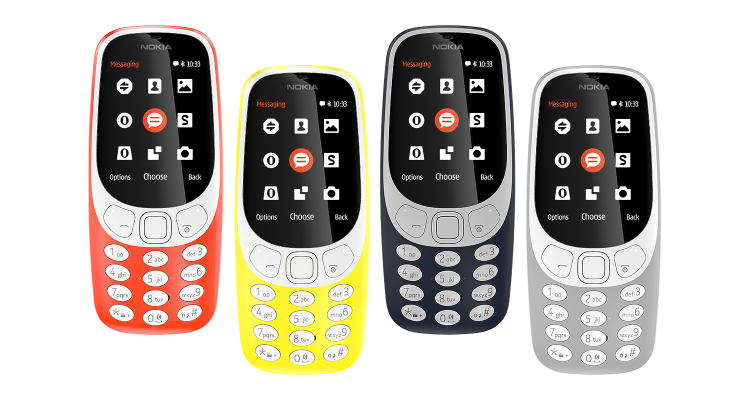 “No comments needed to adore Nokia”.-The New York times-We know you might have had this phone in your bouncy childhood.Or your parents.  At least, your grandparents…Well, to remind you how cool Nokia is, we compiled a little bit of information just in case to remind you evident things you could forgetNokia was one of the most popular and best-saled phone in 2000-s (126 mln of phones was sold out).This “tiny tot” is well-known for it’s durability and resistance – take it whenever you want without any precautions and use it instead of hummer/tool. Reintroduced Nokia 3310 have a multicolour display, month-long battery, bigger screen and, imagine how lucky you are, LEGENDARY SNAKE GAME.The new Nokia 3310 is sleeker comes in different bright colours. The phone is expected to come with Bluetooth, Internet access and an app store.This Nokia miracle costs only 60 euros. Be the first to experience reintroduced Nokia 3310 and get a fashionable accessory!For more information subscirbe online at http://www.nokia.com/nl_int